The Thinker! 

Can you help The Thinker to arrange the Computer Component with their correct name? Move the images next to the name in The Thinker’s head.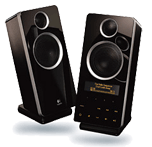 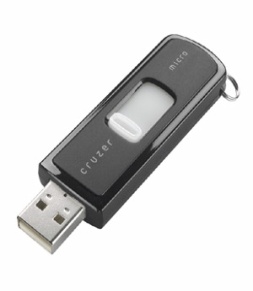 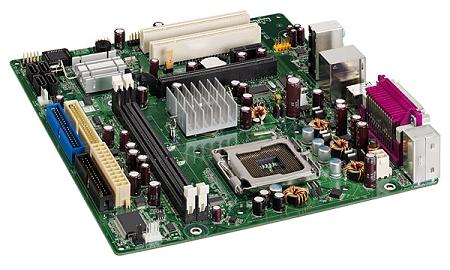 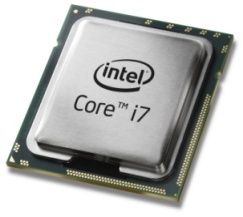 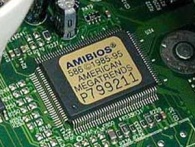 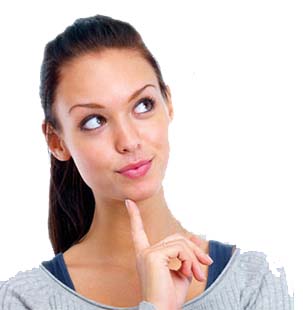 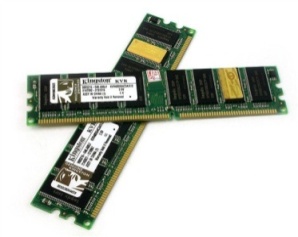 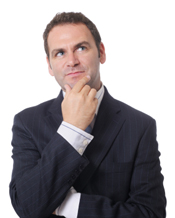 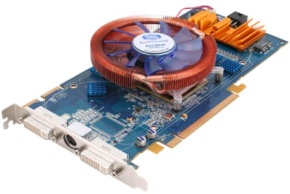 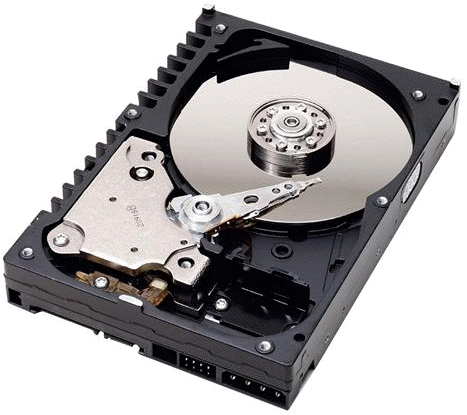 